REPUBLIQUE DU SENEGAL	                                Genève, le 08 novembre 2022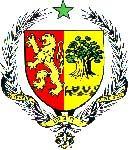               UN PEUPLE - UN BUT - UNE FOI              ------------------------------------     MISSION PERMANENTE AUPRES DEL’OFFICE DES NATIONS UNIES A GENEVE				              --------------------------------   AMBASSADE DU SENEGAL EN SUISSE41ème session Examen Périodique Universel (EPU), du 07 au 18 novembre 2022 PROJET DE DECLARATION DU SENEGAL A L’EXAMEN PERIODIQUE UNIVERSEL DE LA TUNISIELe Sénégal souhaite la chaleureuse bienvenue à la délégation tunisienne à cette 41ème session de l’EPU. Ma délégation se réjouit des efforts fournis par le Gouvernement tunisien pour le renforcement de son cadre juridique de protection et de promotion des droits de l’homme à travers, notamment, la ratification d’instruments juridiques internationaux protégeant les droits des enfants et des femmes. Elle salue également l’approche participative de l’Autorité nationale de lutte contre la traite des personnes dans l’élaboration de sa stratégie nationale 2018-2023.Par ailleurs, mon pays prend note des défis soulevés dans ce rapport et, dans un esprit constructif, voudrait adresser à la Tunisie les recommandations suivantes :Renforcer les mesures prises afin d’assurer, dans la mesure du possible, un enseignement primaire gratuit à tous les enfants, en accordant une attention particulière aux enfants vivant dans les zones rurales et aux enfants vivant avec un handicap ;Intensifier les efforts pour l’élaboration d’un cadre législatif adéquat pour la protection des droits des réfugiés et demandeurs d’asile.En définitive, le Sénégal souhaite plein succès à la Tunisie dans la mise en œuvre des recommandations acceptées.Je vous remercie.